6.4 – Graphs of Logarithmic FunctionsHow do logarithmic graphs give us insight into situations? Because every logarithmic function is the inverse function of an exponential function, we can think of every output on a logarithmic graph as the input for the corresponding inverse exponential equation. In other words, logarithms give the cause for an effect.To illustrate, suppose we invest$2500in an account that offers an annual interest rate of 5%, compounded continuously. We already know that the balance in our account for any year t can be found with the equation A=2500e0.05t.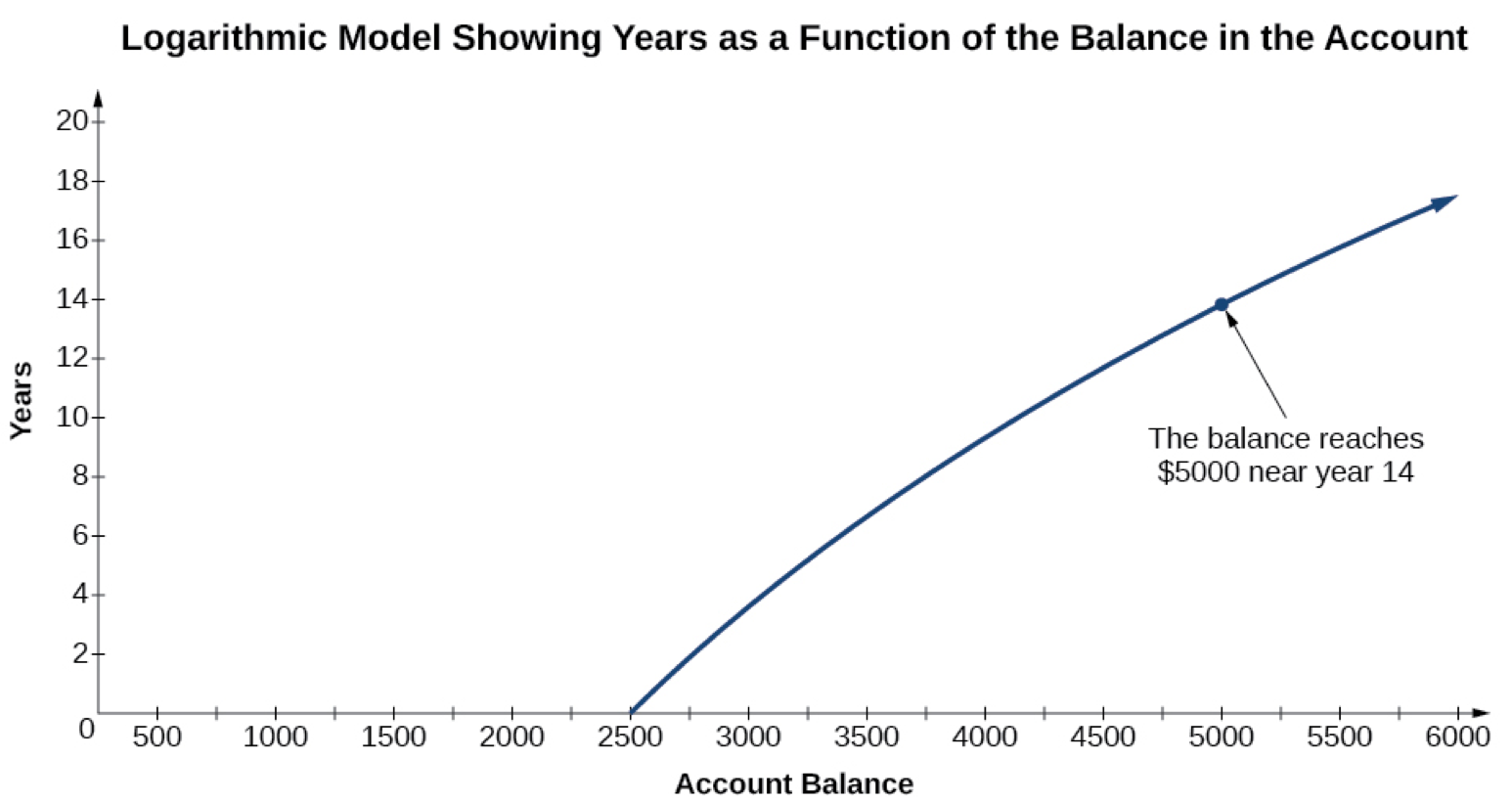 Finding the Domain of a Logarithmic Function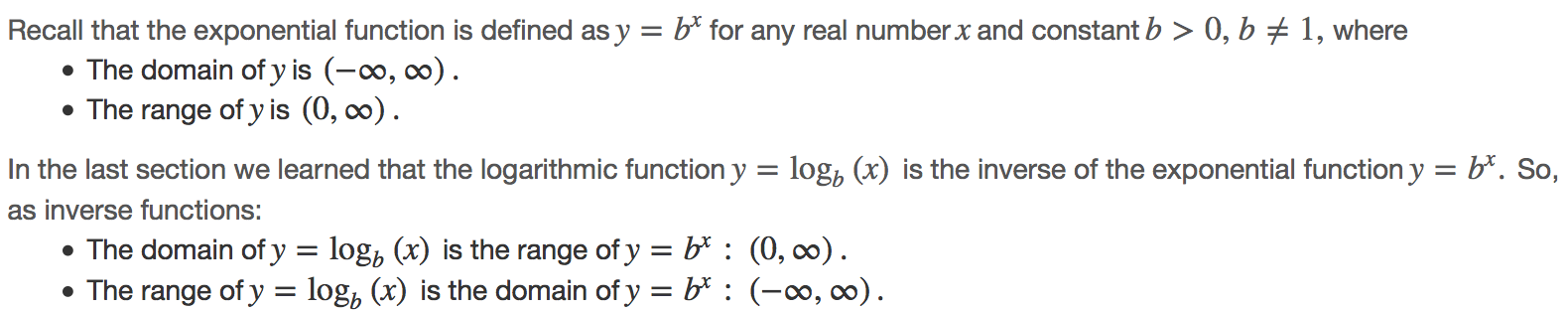 Transformations of the parent function y=logb(x)behave similarly to those of other functions. Just as with other parent functions, we can apply the four types of transformations—shifts, stretches, compressions, and reflections—to the parent function without loss of shape.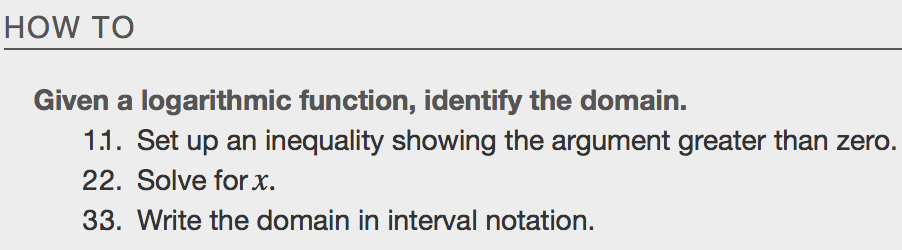 Example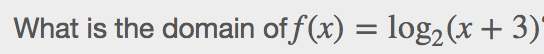 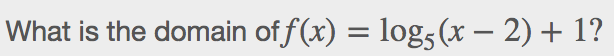 Graphing Logarithmic Function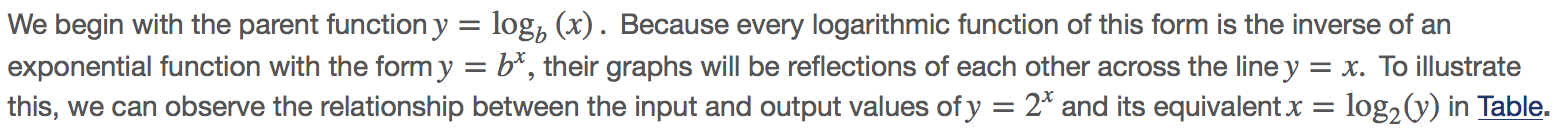 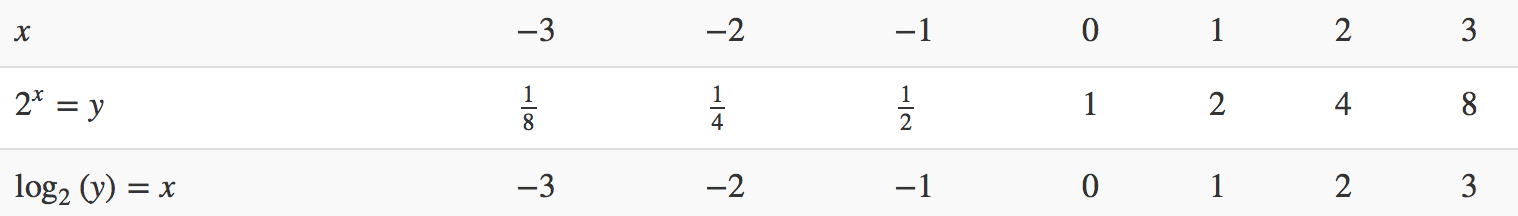 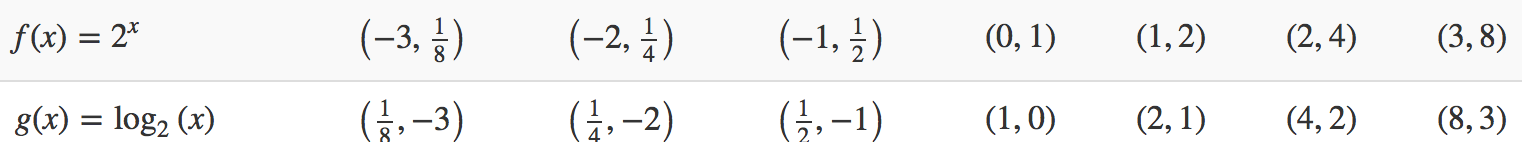 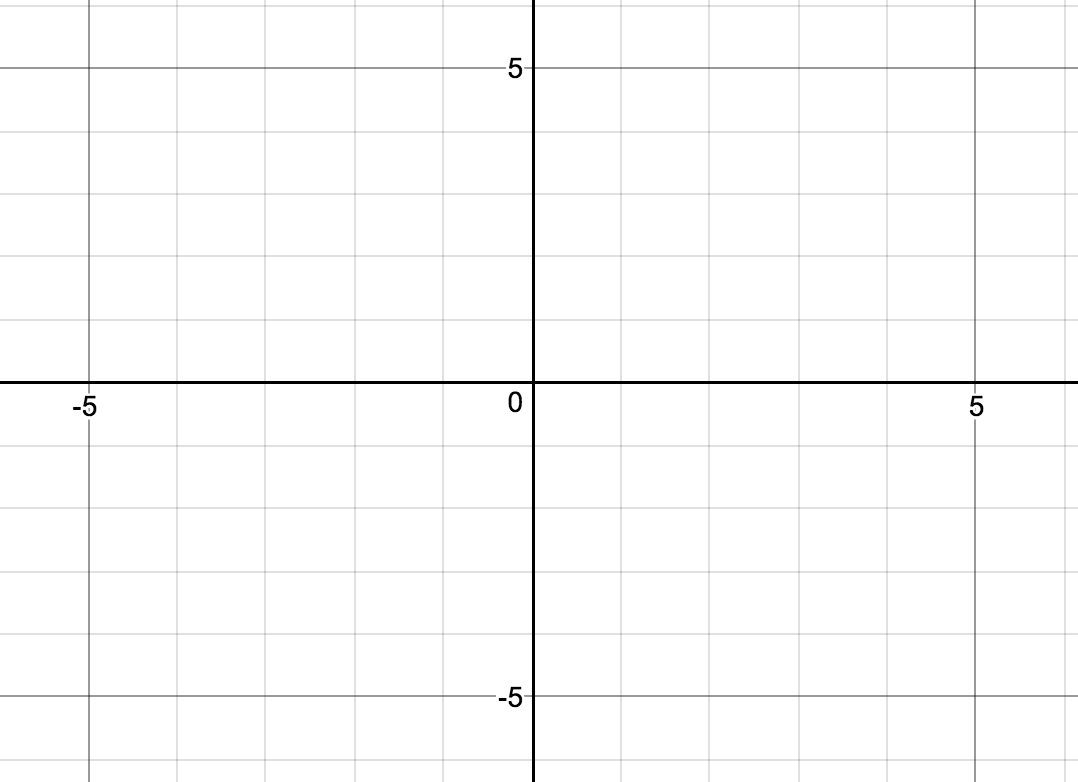 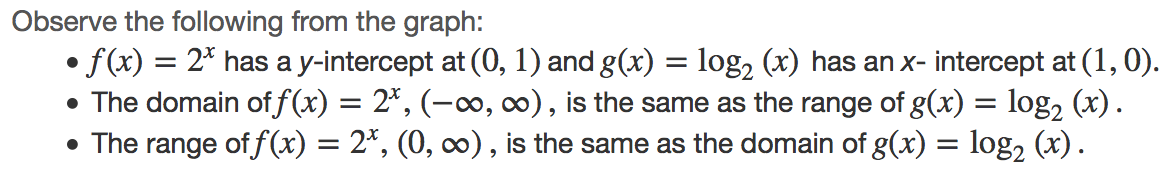 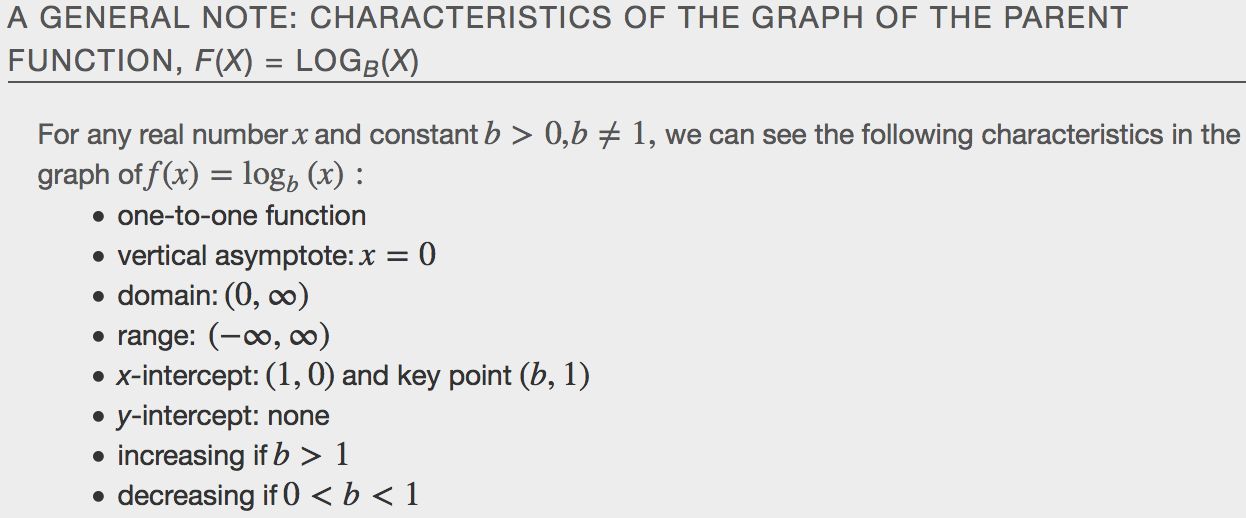 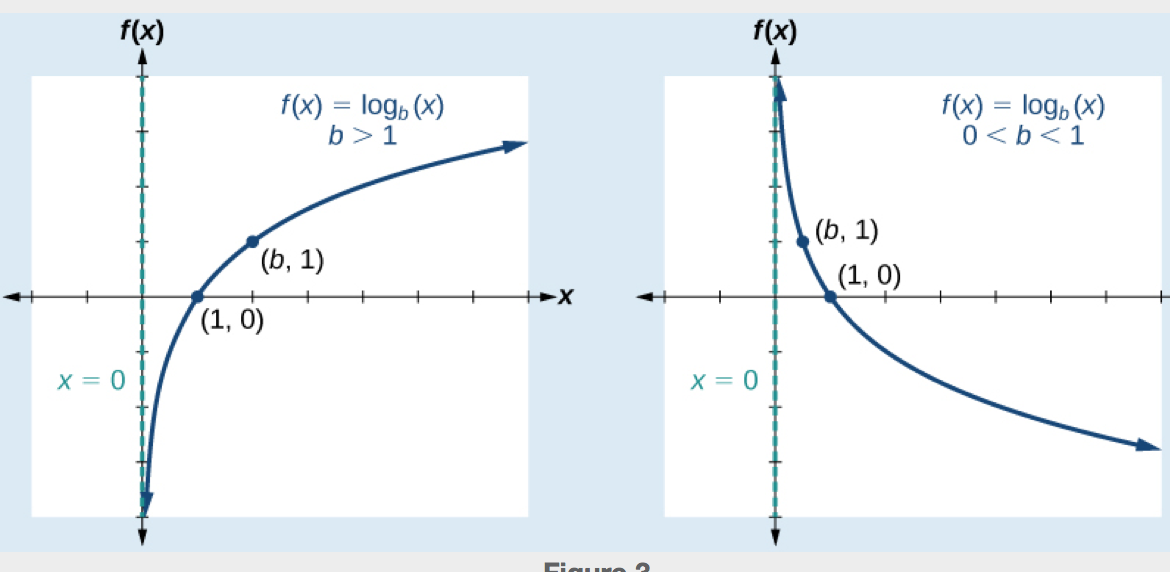 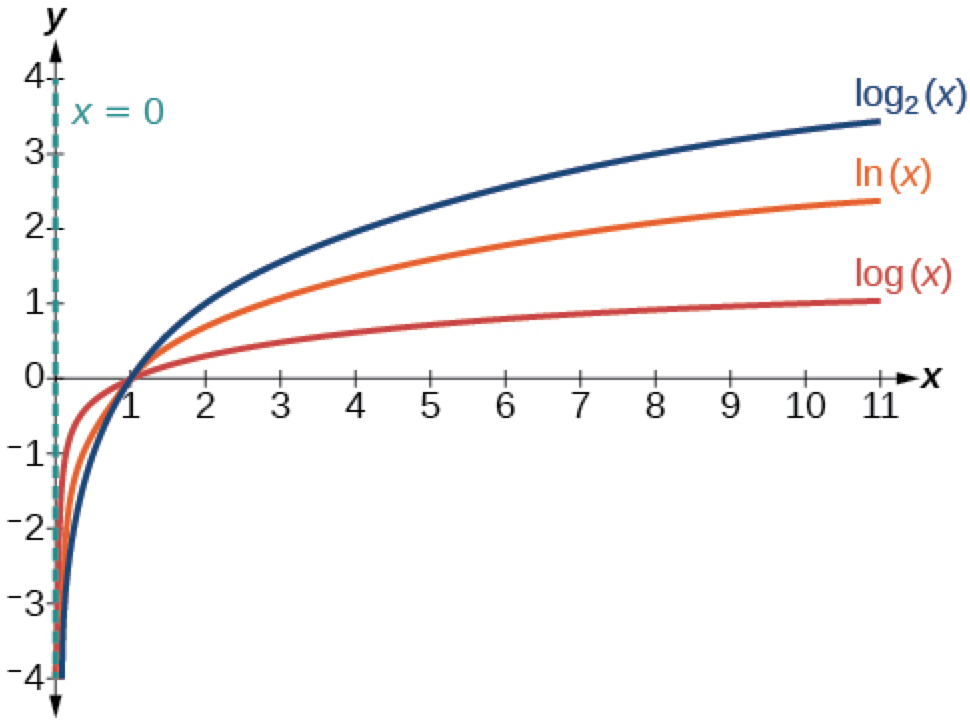 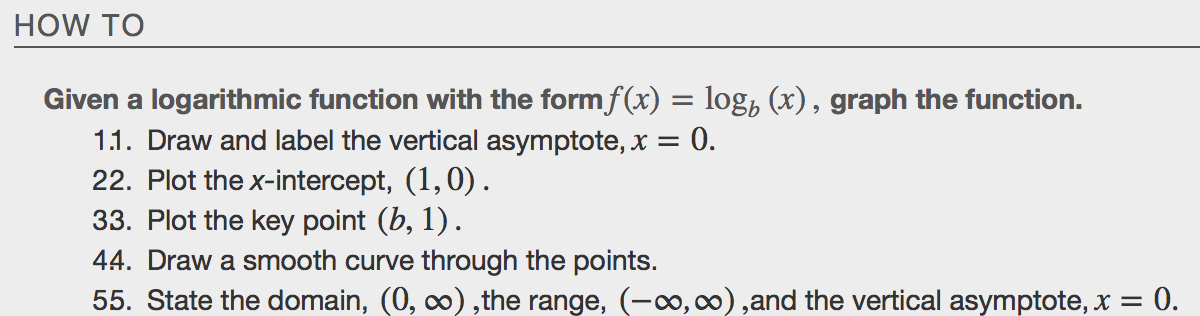 Example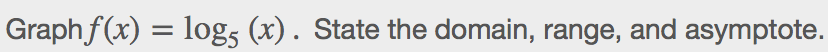 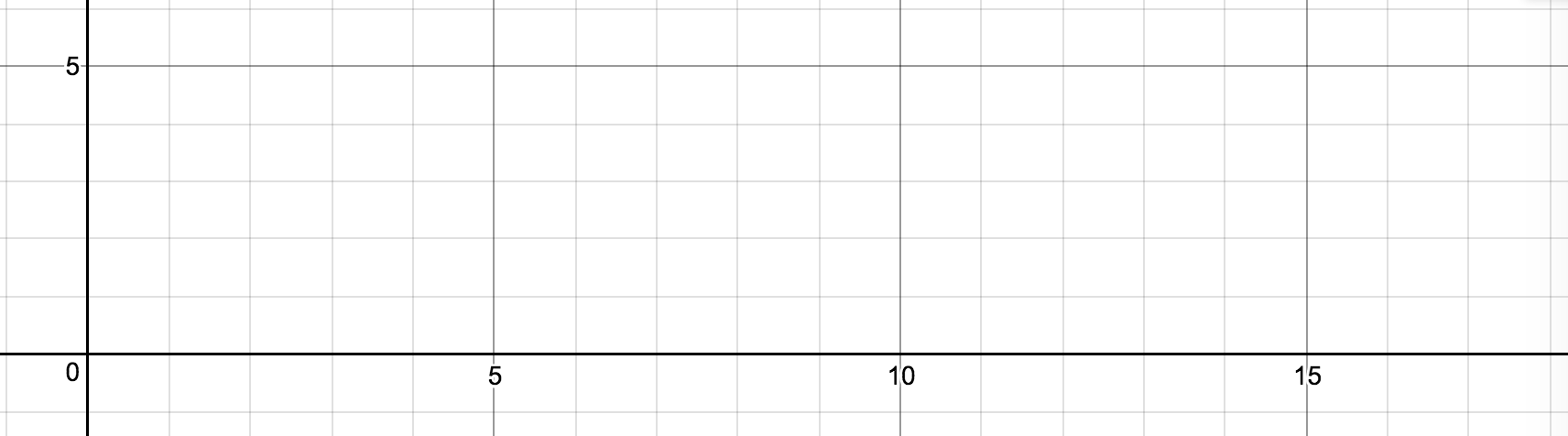 Graphing Transformations of Logarithmic FunctionsGraphing a Horizontal Shift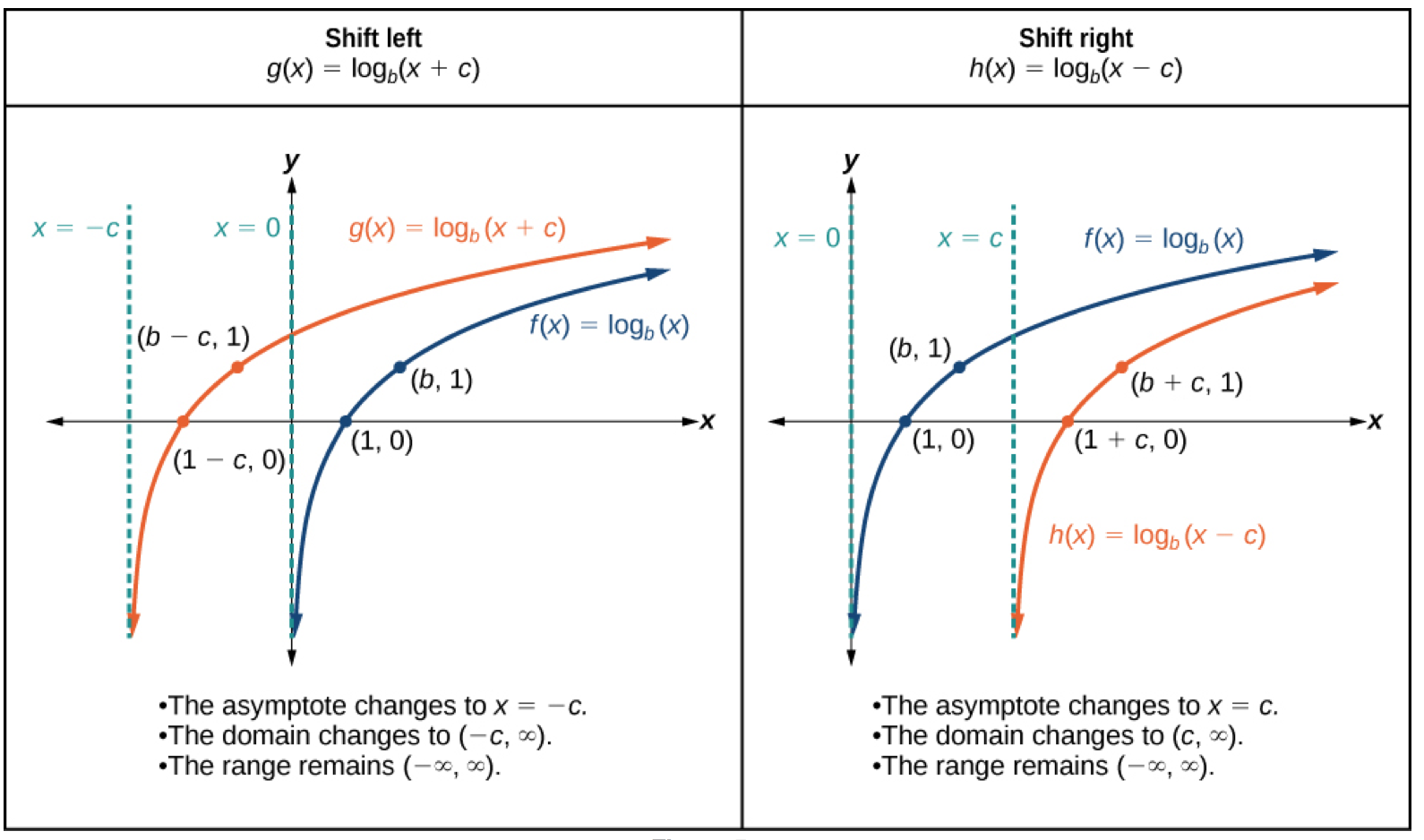 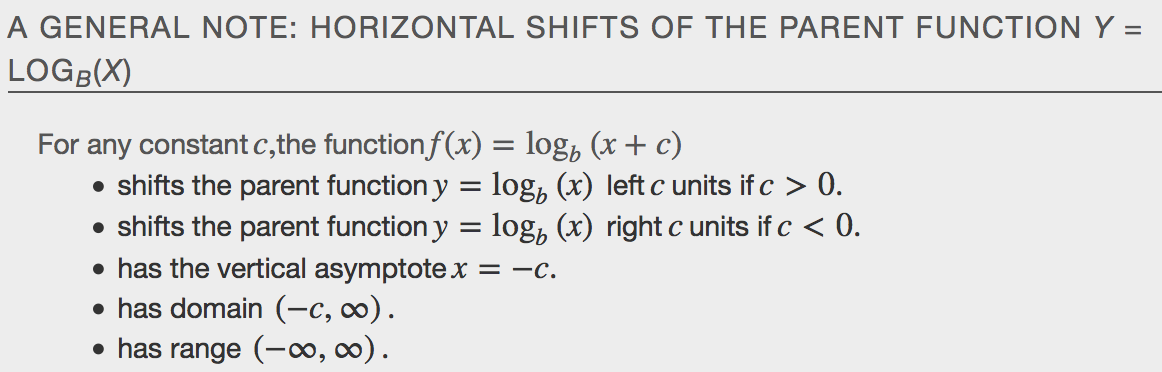 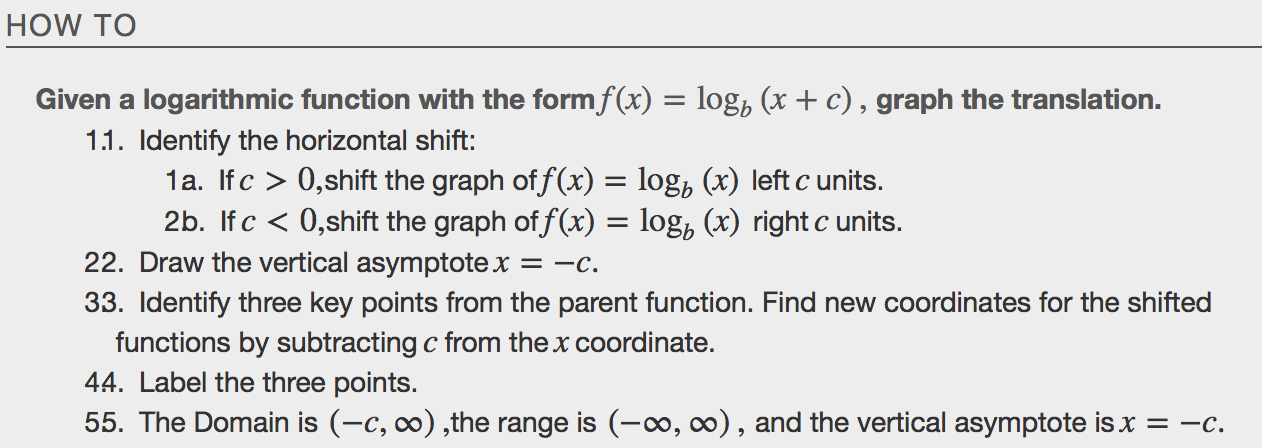 Example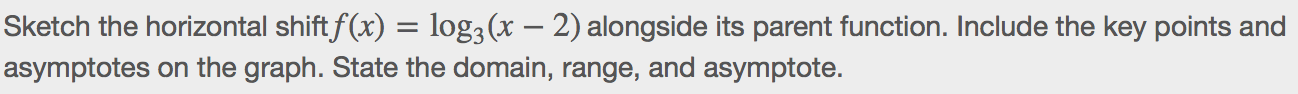 Graphing a Vertical Shift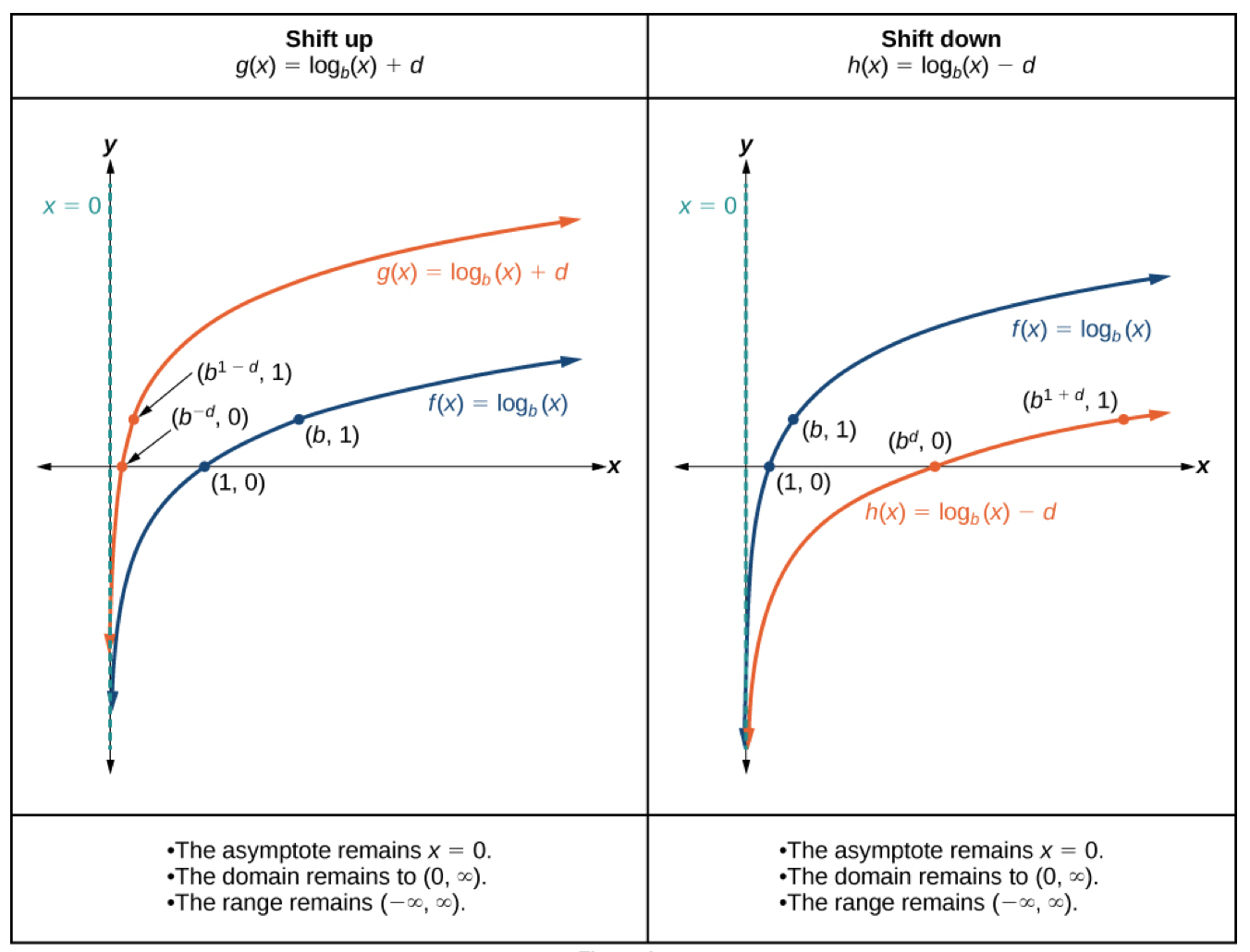 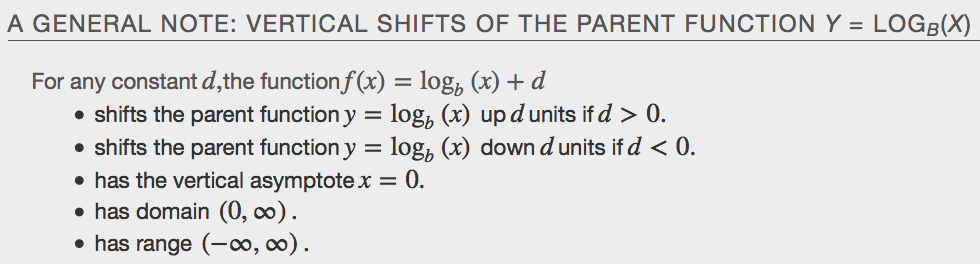 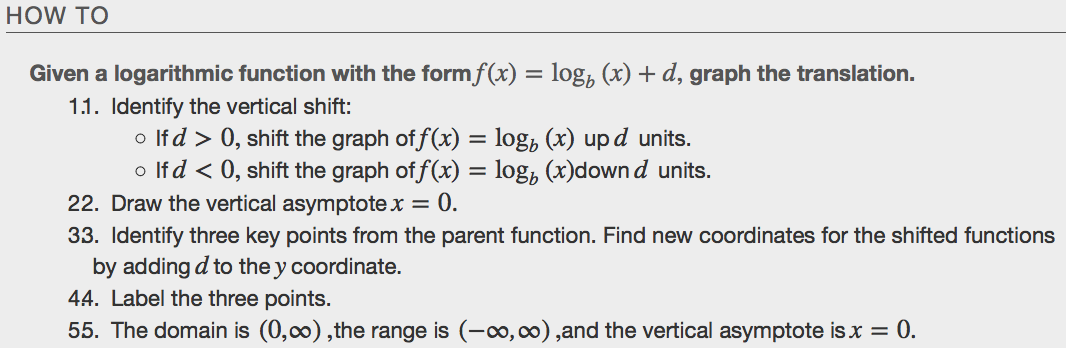 Example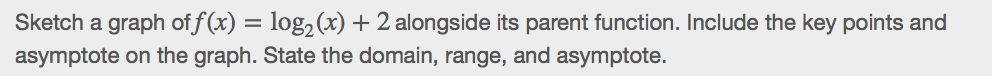 Graphing Stretches and Compressions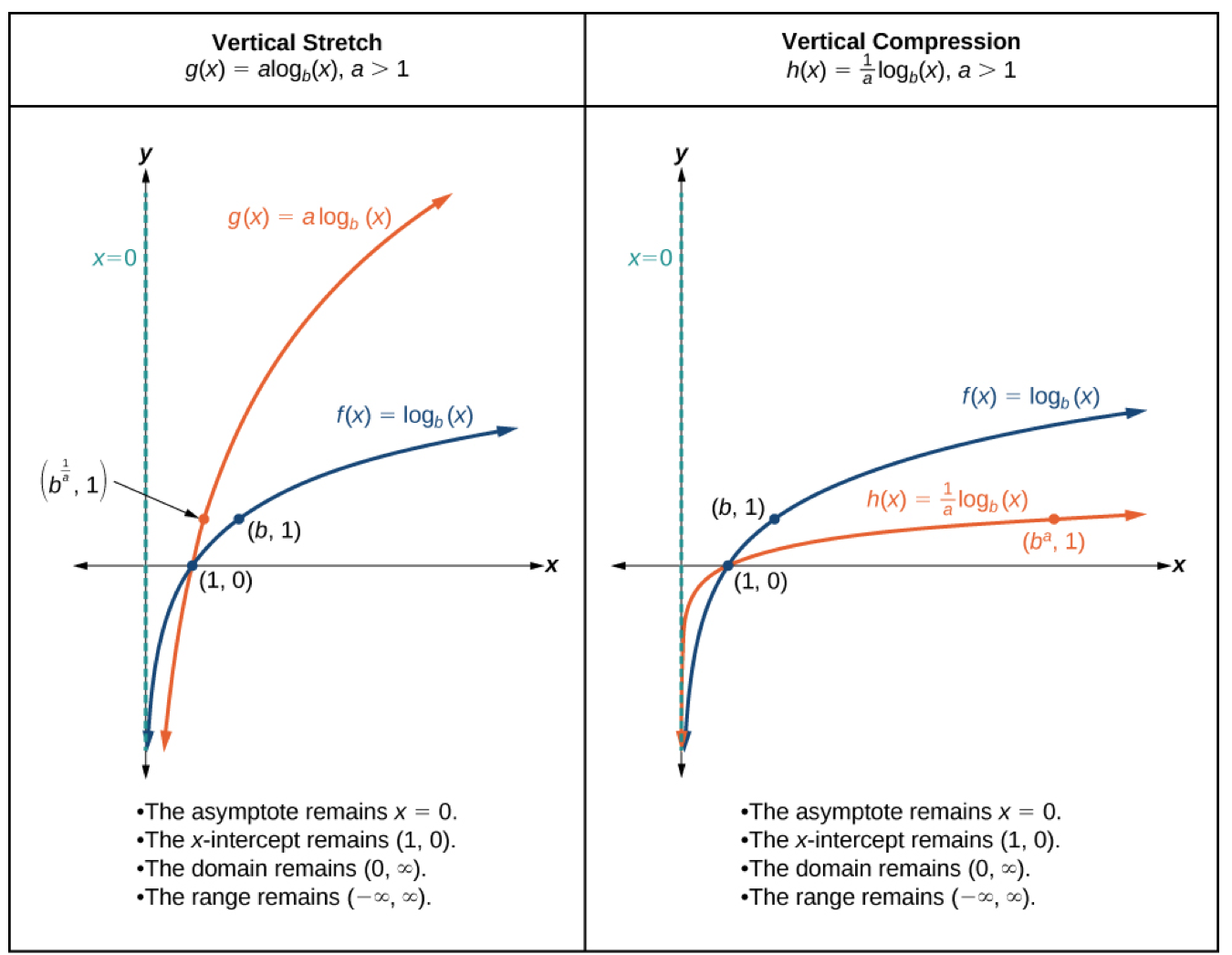 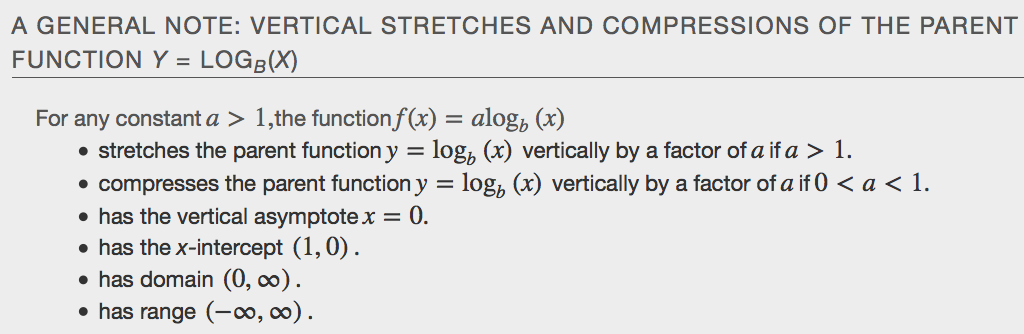 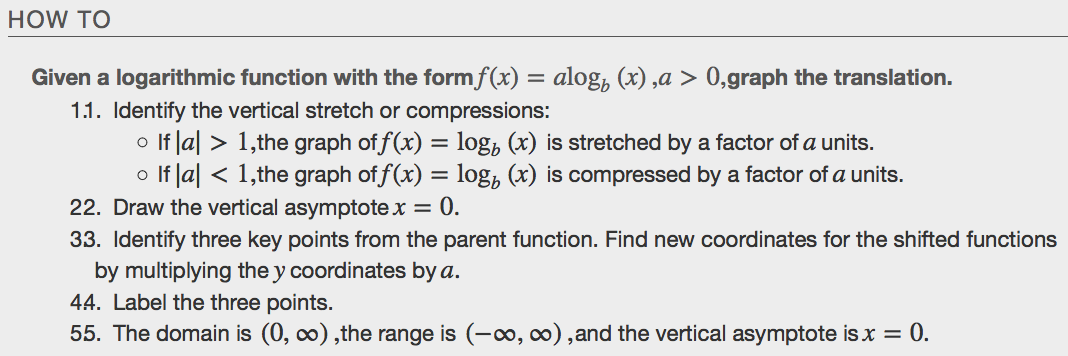 Example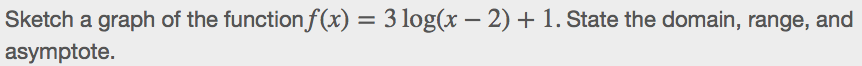 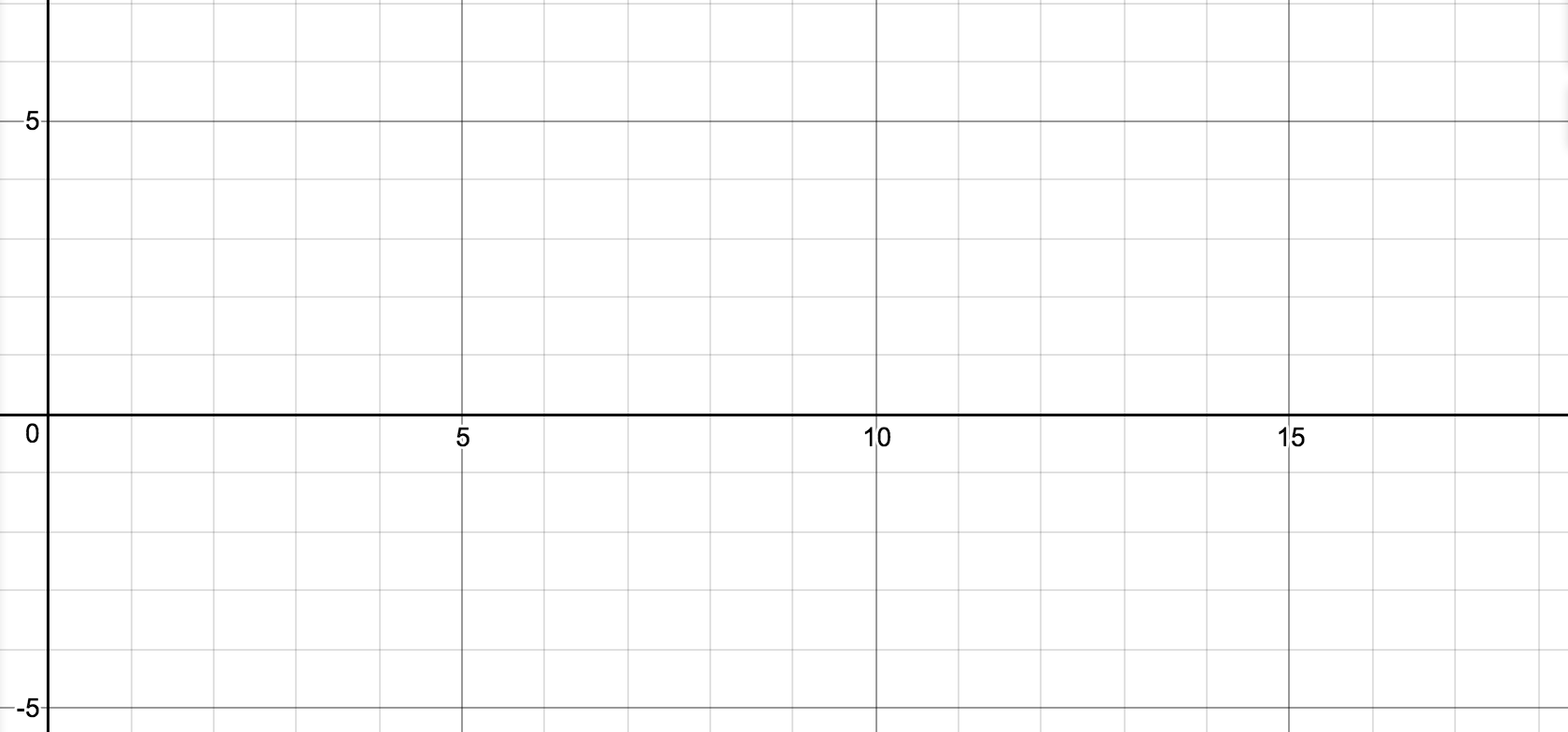 Graphing Reflections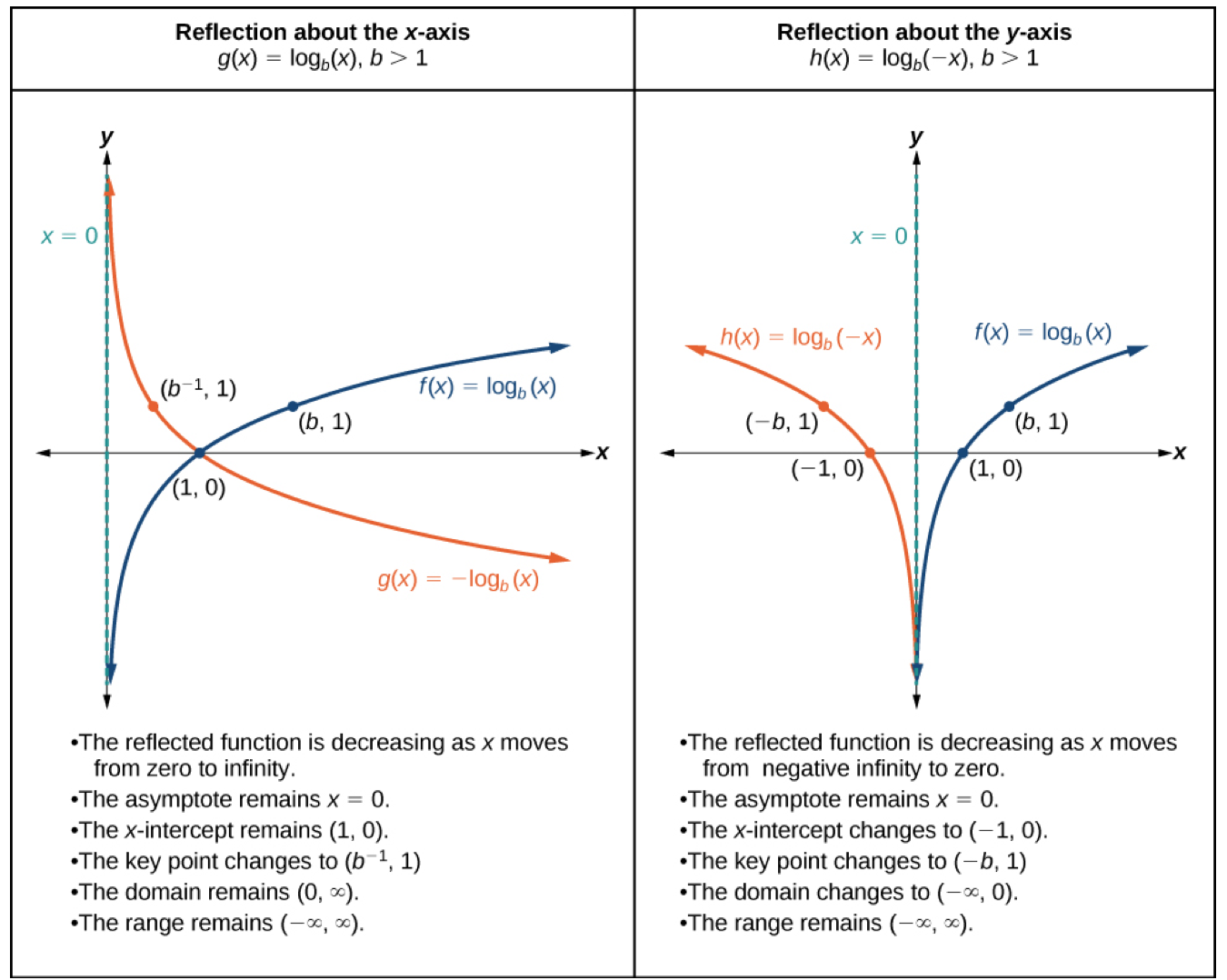 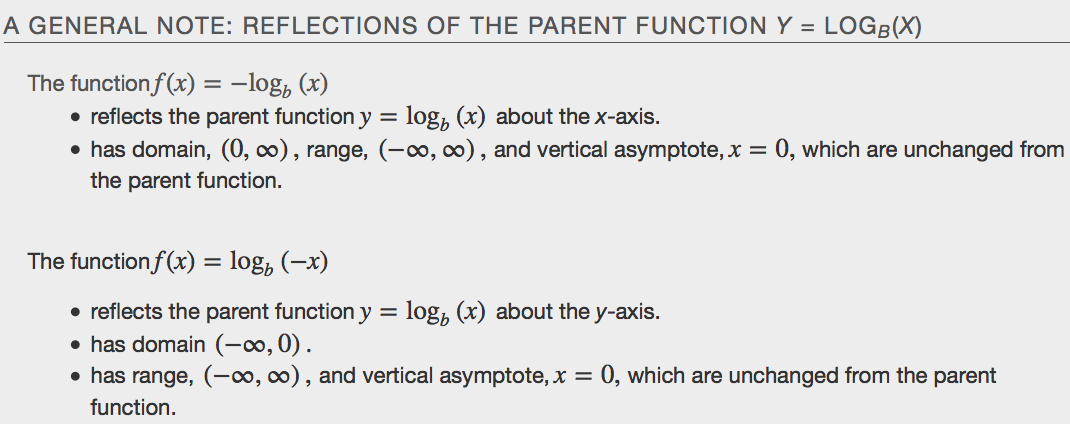 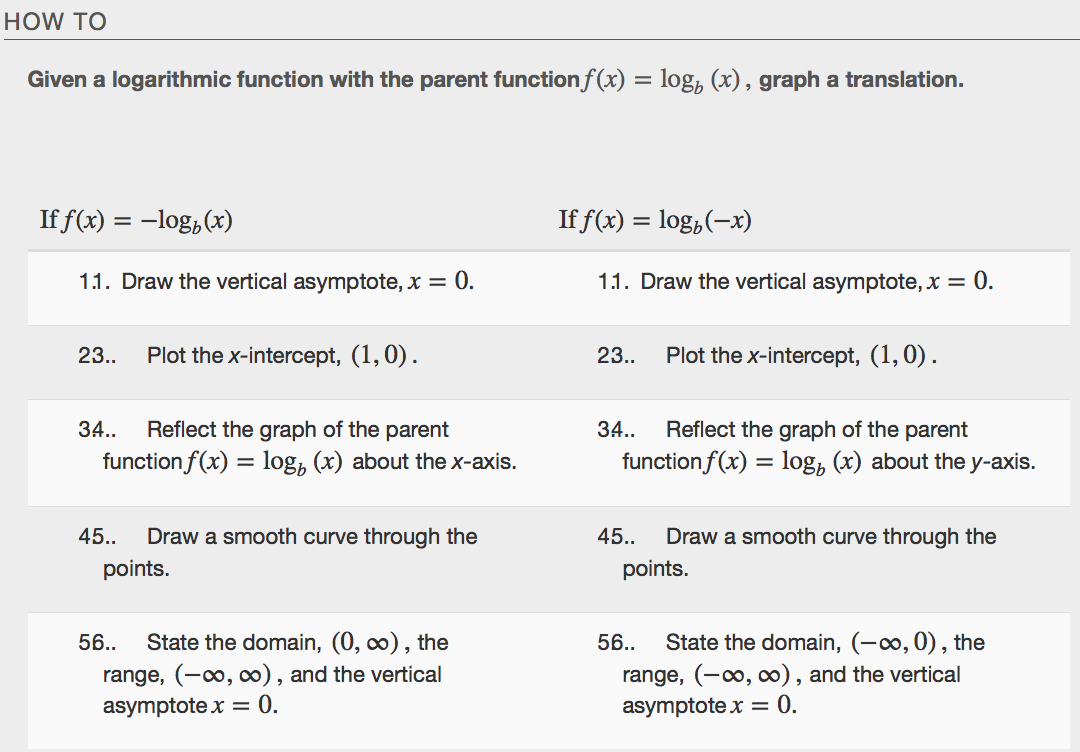 Example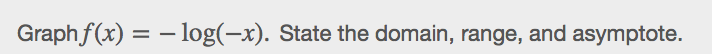 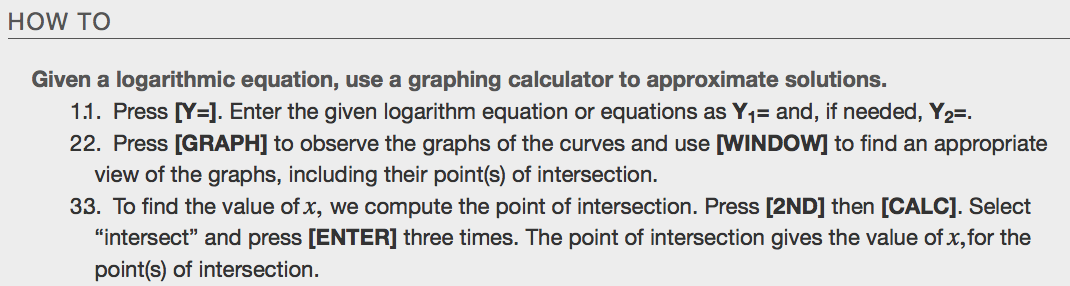 Examples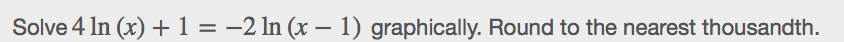 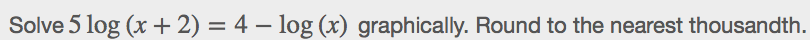 Summary of Translations of the Logarithmic Functions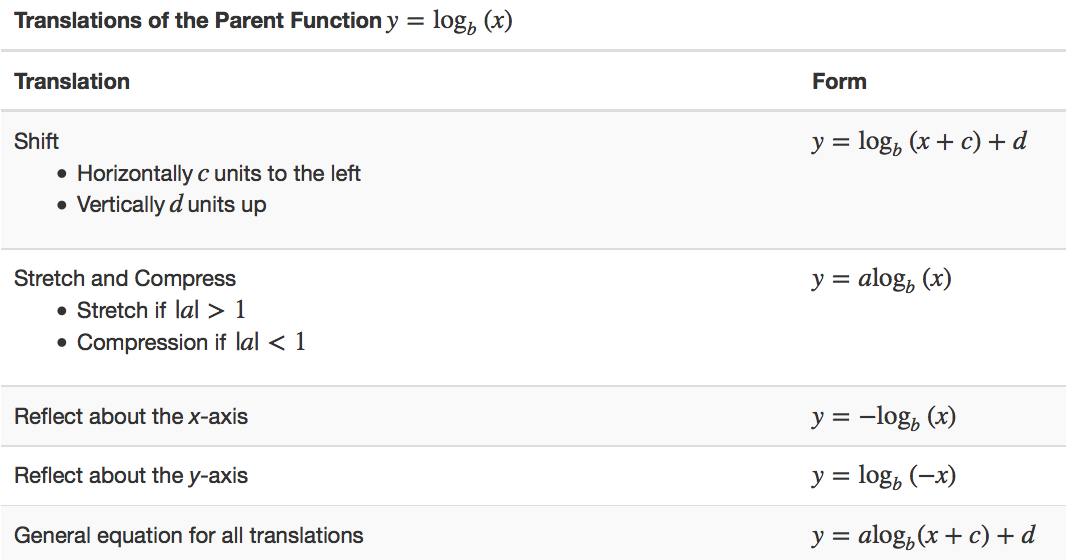 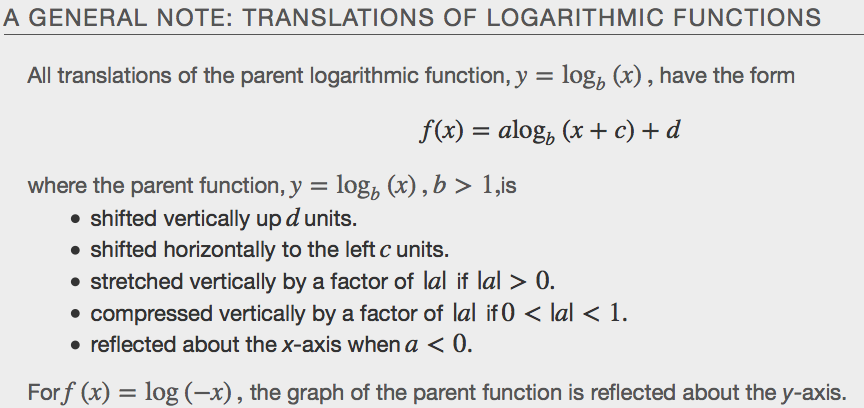 